от 23 января 2023 года										  № 44О внесении изменений в постановление администрации городского округа
 город Шахунья Нижегородской области от 22 апреля 2022 года № 399 «О создании муниципальной комиссии по координации работы по противодействию коррупции 
в городском округе город Шахунья Нижегородской области»В связи с кадровыми изменениями, администрация городского округа город Шахунья Нижегородской области  п о с т а н о в л я е т :1. В постановление администрации городского округа город Шахунья Нижегородской области от 22 апреля 2022 года № 399 «О создании муниципальной комиссии по координации работы по противодействию коррупции в городском округе город Шахунья Нижегородской области» (с изменениями, внесенными постановлениями от 19.05.2022 № 497, 14.06.2022 № 628, 21.11.2022 № 1332) внести изменения, изложив состав муниципальной комиссии по координации работы по противодействию коррупции в городском округе город Шахунья Нижегородской области в новой редакции, согласно приложению к настоящему постановлению. 2. Настоящее постановление вступает в силу после официального опубликования посредством размещения в газете «Знамя труда» и распространяет свое действие на правоотношения, возникшие с 17.01.2023 года.3. Управлению делами администрации городского округа город Шахунья Нижегородской области обеспечить размещение настоящего постановления на официальном сайте администрации городского округа город Шахунья Нижегородской области и в газете «Знамя труда».Глава местного самоуправлениягородского округа город Шахунья							   О.А.ДахноПриложениек постановлению администрациигородского округа город ШахуньяНижегородской областиот 23.01.2023 г. № 44«Утвержденпостановлением администрациигородского округа город ШахуньяНижегородской областиот 22.04.2022 г. № 399СОСТАВмуниципальной комиссии по координации работы по противодействию коррупции 
в городском округе город Шахунья Нижегородской области  ____________________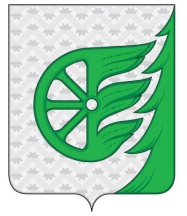 Администрация городского округа город ШахуньяНижегородской областиП О С Т А Н О В Л Е Н И ЕДахно Олег АлександровичСеров Александр Дмитриевич              Прытова Елена Александровна                         Смирнов Алексей ВладимировичСтрелков Леонид Валерьевич- Глава местного самоуправления городского округа город Шахунья Нижегородской области, председатель комиссии;- Первый заместитель главы администрации городского округа город Шахунья Нижегородской области, заместитель председателя комиссии;- Консультант юридического отдела администрации городского округа город Шахунья Нижегородской области, секретарь комиссии;- Заместитель главы администрации по муниципальной и информационной политике администрации городского округа город Шахунья Нижегородской области;- Председатель Совета депутатов городского округа город Шахунья Нижегородской области(по согласованию);- Глава местного самоуправления городского округа город Шахунья Нижегородской области, председатель комиссии;- Первый заместитель главы администрации городского округа город Шахунья Нижегородской области, заместитель председателя комиссии;- Консультант юридического отдела администрации городского округа город Шахунья Нижегородской области, секретарь комиссии;- Заместитель главы администрации по муниципальной и информационной политике администрации городского округа город Шахунья Нижегородской области;- Председатель Совета депутатов городского округа город Шахунья Нижегородской области(по согласованию);Кузнецова Татьяна ВасильевнаБелов Александр Валентинович Смирнова Ольга НиколаевнаШляков Алексей АлександровичМакаров Алексей Евгеньевич- Председатель контрольно-счетной комиссии городского округа город Шахунья Нижегородской области (по согласованию);- Начальник юридического отдела администрации городского округа город Шахунья Нижегородской области;    - Начальник отдела кадровой и архивной работы администрации городского округа город Шахунья Нижегородской области;    - Управляющий делами администрации городского округа город Шахунья Нижегородской области;- Начальник Отдела МВД России по 
г. Шахунья Нижегородской области (по согласованию);- Председатель контрольно-счетной комиссии городского округа город Шахунья Нижегородской области (по согласованию);- Начальник юридического отдела администрации городского округа город Шахунья Нижегородской области;    - Начальник отдела кадровой и архивной работы администрации городского округа город Шахунья Нижегородской области;    - Управляющий делами администрации городского округа город Шахунья Нижегородской области;- Начальник Отдела МВД России по 
г. Шахунья Нижегородской области (по согласованию);	Зайцев Николай Владимирович		          Паньшин Владимир Игоревич		- Врио заместителя начальника полиции (по оперативной работе) Отдела МВД России по 
г. Шахунья (по согласованию);     - Начальник отделения в г. Шахунья УФСБ России по Нижегородской области (по согласованию)